         ПОСТАНОВЛЕНИЕ                                                                 КАРАР          26.10.2020 г.                       с. Верхние Пинячи                      № 25О внесении изменений в постановление Исполнительного комитета Верхнепинячинского сельского поселения Заинского муниципального района от 29.05.2019 № 38 «Об утверждении Административного регламента предоставления муниципальной услуги по выдаче справки (выписки)»В соответствии с Федеральным законом от 27 июля 2010 г. №210-ФЗ «Об организации предоставления государственных и муниципальных услуг», руководствуясь постановлением Кабинета Министров Республики Татарстан от 2 ноября 2010 г. №880 «Об утверждении Порядка разработки и утверждения административных регламентов предоставления государственных услуг исполнительными органами государственной власти Республики Татарстан и о внесении изменений в отдельные постановления Кабинета Министров Республики Татарстан», руководствуясь Уставом Верхнепинячинского сельского поселения Заинского муниципального района, Исполнительный комитет Верхнепинячинского сельского поселения Заинского муниципального района Республики Татарстан ПОСТАНОВЛЯЕТ:1. Внести в Приложение №2 Административного регламента предоставления муниципальной услуги по выдаче справки (выписки), утвержденное постановлением Исполнительного комитета Верхнепинячинского сельского поселения Заинского муниципального района от 29.05.2019 № 38 «Об утверждении Административного регламента предоставления муниципальной услуги по выдаче справки (выписки)», изменение, изложив в следующей редакции:«Приложение №2Перечень документов представляемых заявителем, для получения муниципальной услуги1. Для получения справки с места жительства, справки с предыдущего места жительства:а) документы, удостоверяющие личность.2. Для получения справки о составе семьи:а) документы, удостоверяющие личность;б) документы, подтверждающие родство всех членов семьи, зарегистрированных по запрашиваемому адресу (паспорта, свидетельства о рождении, свидетельство заключении брака.3. Для получения справки с места жительства умершего на день смерти:а) документ, удостоверяющий личность;б) свидетельство о смерти (оригинал);в) документы, подтверждающие родство всех членов семьи, зарегистрированных по запрашиваемому адресу (свидетельства о рождении детей, свидетельства о браке).».2. Опубликовать настоящее постановление на информационных стендах, на официальном сайте Заинского муниципального района в разделе «Сельские поселения» и на официальном портале правовой информации Республики Татарстан (PRAVO.TATARSTAN.RU).3. Настоящее постановление вступает в силу со дня его официального опубликования.4. Контроль за исполнением настоящего постановления оставляю за собой.РуководительИсполнительного комитета                                               М. Х. Туктаров   ИСПОЛНИТЕЛЬНЫЙ КОМИТЕТ ВЕРХНЕПИНЯЧИНСКОГО СЕЛЬСКОГО ПОСЕЛЕНИЯ ЗАИНСКОГО МУНИЦИПАЛЬНОГО РАЙОНА РЕСПУБЛИКИ ТАТАРСТАН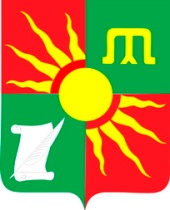 ТАТАРСТАН РЕСПУБЛИКАСЫЗӘЙ МУНИЦИПАЛЬ РАЙОНЫ ЮГАРЫ ПӘНӘЧЕ АВЫЛҖИРЛЕГЕ БАШКАРМАКОМИТЕТЫ